Capital Letter practice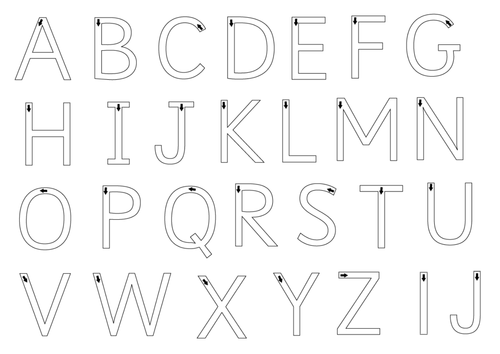 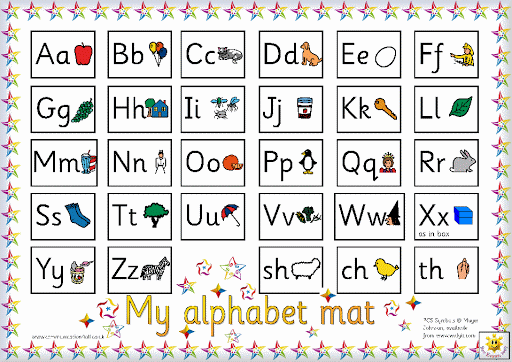 